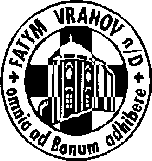 FATYM Vranov nad Dyjí, Náměstí 20, 671 03 Vranov nad Dyjí;515 296 384, email: vranov@fatym.com; www.fatym.comBankovní spojení: Česká spořitelna č.ú.:1580474329/08009. 4. neděle slavnost Zmrtvýchvstání Páně 7,30 Vratěnín – mše svatá  7,30 Štítary –  mše svatá9,10 Plenkovice – mše svatá 9,15 Vranov – mše svatá10,30 Olbramkostel – mše svatá; 14,00 Křest11,11 Lančov – mše svatá10. 4. pondělí v oktávu velikonočním7,30 Vratěnín – bohoslužba slova7,30 Štítary – mše svatá9,00 Plenkovice – mše svatá9,15 Vranov – mše svatá10,15 Olbramkostel – mše svatá11. 4. úterý v oktávu velikonočním16,00 Uherčice – dům Slečny E. Součkové – kaple sv. Anežky – bohoslužba slova18,06 Štítary – bohoslužba slova12. 4. středa v oktávu velikonočním7,30 Olbramkostel – mše svatá17,00 Šumná  – svatá půlhodinka18,00 Lančov – bohoslužba slova19,00 Vranov fara – setkání nad Biblí13. 4. čtvrtek v oktávu velikonočním17,00 Vranov – mše svatá18,00 Šumná – mše svatá14. 4. pátek v oktávu velikonočním08,00 Vranov – mše svatá 16,30 Olbramkostel – mše svatá18,00 Plenkovice – mše svatá 18,06 Štítary – mše svatá15. 4. sobota v oktávu velikonočním18,00 Vranov – pouť Nový Jeruzalém.16. 4. neděle Božího milosrdenství 7,30 Vratěnín – mše svatá  7,30 Štítary –  mše svatá9,10 Plenkovice – mše svatá 9,15 Vranov – mše svatá10,30 Olbramkostel – mše svatá;11,11 Lančov – mše svatá15,00 Šumná – kulturně zábavné odpoledne ŠUMŠOUHeslo: Ježíšovo vzkříšení život zcela promění. Příležitost ke sv. zpovědi – fara Vranov téměř kdykoli – o. Marek v leže na pokoji – nejlépe předdomluvit telefonicky 731 402 742. Modleme se za mír – připojme půst,  1. 5. XVI. pěší pouť mužů odchod od kostela z Vranova v 9,30 ; 8. 5. Dívčí pěší pouť z Vranova do Kostelního Vydří. Odchod v 6,00 od kostela z Vranova, mše svatá ve Vydří po příchodu cca v 19,00 
